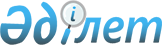 Оралмандардың 2003 жылға арналған көшіп келу квотасы туралыҚазақстан Республикасы Президентінің 2003 жылғы 10 ақпандағы N 1017 жарлығы

Республикалық баспасөзде  



жариялануға тиіс      


      "Халықтың көші-қоны туралы" Қазақстан Республикасының 1997 жылғы 13 желтоқсандағы 
 Заңына 
 сәйкес, өзінің тарихи отанына қайтып оралуға тілек білдірген оралмандар отбасыларының қоныс аударуын және жайласуын ұйымдастыру мақсатында қаулы етемін:




      1. Қосымшаға сәйкес Қазақстан Республикасының Үкіметі ұсынған оралмандардың 2003 жылға арналған көшіп келу квотасы 5000 отбасы мөлшерінде белгіленсін.




      2. Қазақстан Республикасының Үкіметі облыстардың, Астана және Алматы қалаларының әкімдерімен бірлесіп:



      1) оралмандардың көшіп келу квотасына енгізілгендерді қабылдауды, жайластыруды және орналастырылған жерлерде олардың бейімделуі үшін жағдай жасауды қамтамасыз етсін, сондай-ақ өзінің тарихи отанына мемлекеттің қаржылай қолдауынсыз қайтып орала алмайтын ұлты қазақ адамдарды ұйымдасқан түрде қоныстандыруды жүзеге асырсын;



      2) бір ай мерзімде аймақтардағы әлеуметтік-экономикалық ахуалды ескере отырып, оралмандарды орналастыру схемасын әзірлесін;



      3) осы Жарлықты іске асыру жөнінде өзге де шараларды қабылдасын.




      3. Осы Жарлық қол қойылған күнінен бастап күшіне енеді.


      

Қазақстан Республикасының




      Президенті



Қазақстан Республикасы   



Президентінің       



2003 жылғы 10 ақпандағы  



N 1017 Жарлығына     



ҚОСЫМША         




 

Оралмандардың 2003 жылға арналған көшіп келу




квотасы (отбасы)



___________________________________________________________________



 Облыстардың, !Иран Ислам! Пәкстан   !Ауғанстан! Қытай    !Монғолия



  қалалардың  !Республи. !Ислам Рес. !         !Халық Рес.!



   атаулары   !  касы    !публикасы  !         !публикасы !



-------------------------------------------------------------------



 1 Ақмола                                                     14



 2 Ақтөбе



 3 Алматы                                            20       28



 4 Атырау



 5 Шығыс



   Қазақстан                                         42



 6 Жамбыл



 7 Батыс



   Қазақстан



 8 Қарағанды



 9 Қызылорда



10 Қостанай



11 Маңғыстау        38



12 Павлодар



13 Солтүстік



   Қазақстан



14 Оңтүстік



   Қазақстан                  10         65



15 Астана қаласы                                      7         5



16 Алматы қаласы                                      7         5



------------------------------------------------------------------



   Жиынтығы         38        10         65          76        52



------------------------------------------------------------------



 



(таблицаның жалғасы)



__________________________________________________________________



N !Түрік Рес.!Ресей Фе. !Түркі. !Өзбекстан!Қырғыз   !Тәжік.!Бар.



  !публикасы !дерациясы !менстан!Республи.!Республи.!стан  !лығы



  !          !          !       !касы     !касы     !      !



------------------------------------------------------------------



 1                38                556                       608



 2                20       18       190                       228



 3     20          5                 80                       153



 4                                   76                        76



 5                                    5                        47



 6                 5                165         15       5    190



 7               110                 59                       169



 8                                  565                       565



 9                                   94                        94



10                94                564                       658



11                 5       53       256                       352



12                85                480                       565



13               100                540                       640



14     10                  10       371                  5    471



15                20        5        52          5             94



16     10         10        5        43         10             90



------------------------------------------------------------------



Жиынтығы  40     492       91      4096         30       10  5000



------------------------------------------------------------------

					© 2012. Қазақстан Республикасы Әділет министрлігінің «Қазақстан Республикасының Заңнама және құқықтық ақпарат институты» ШЖҚ РМК
				